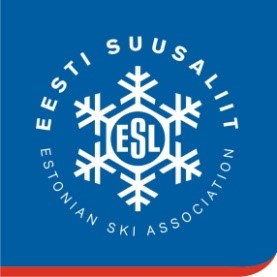 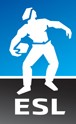 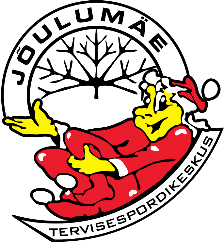 VÕISTLUSE NIMIEESTI SEENIORSPORTLASTE 2020. a MEISTRIVÕISTLUSED MURDMAASUUSATAMISESEESTI SEENIORSPORTLASTE 2020. a MEISTRIVÕISTLUSED MURDMAASUUSATAMISESEESTI SEENIORSPORTLASTE 2020. a MEISTRIVÕISTLUSED MURDMAASUUSATAMISESEESTI SEENIORSPORTLASTE 2020. a MEISTRIVÕISTLUSED MURDMAASUUSATAMISESAEG JA KOHT22.03.2020, Jõulumäe Tervisespordikeskus22.03.2020, Jõulumäe Tervisespordikeskus22.03.2020, Jõulumäe Tervisespordikeskus22.03.2020, Jõulumäe TervisespordikeskusVÕISTLUSJUHENDVÕISTLUSJUHENDVÕISTLUSJUHENDVÕISTLUSJUHENDVÕISTLUSJUHEND1. EESMÄRKMurdmaasuusatamise populaarsuse arendamine, anda igas vanuses suusatajatele võimalus võrrelda oma võimeid eakaaslastega.Murdmaasuusatamise populaarsuse arendamine, anda igas vanuses suusatajatele võimalus võrrelda oma võimeid eakaaslastega.Murdmaasuusatamise populaarsuse arendamine, anda igas vanuses suusatajatele võimalus võrrelda oma võimeid eakaaslastega.Murdmaasuusatamise populaarsuse arendamine, anda igas vanuses suusatajatele võimalus võrrelda oma võimeid eakaaslastega.Murdmaasuusatamise populaarsuse arendamine, anda igas vanuses suusatajatele võimalus võrrelda oma võimeid eakaaslastega.Murdmaasuusatamise populaarsuse arendamine, anda igas vanuses suusatajatele võimalus võrrelda oma võimeid eakaaslastega.Murdmaasuusatamise populaarsuse arendamine, anda igas vanuses suusatajatele võimalus võrrelda oma võimeid eakaaslastega.Murdmaasuusatamise populaarsuse arendamine, anda igas vanuses suusatajatele võimalus võrrelda oma võimeid eakaaslastega.2. KORRALDAJADEesti Seeniorispordi ja Spordiveteranide Liit koostöös Eesti Suusaliidu ja Jõulumäe Tervisespordikeskusega.Eesti Seeniorispordi ja Spordiveteranide Liit koostöös Eesti Suusaliidu ja Jõulumäe Tervisespordikeskusega.Eesti Seeniorispordi ja Spordiveteranide Liit koostöös Eesti Suusaliidu ja Jõulumäe Tervisespordikeskusega.Eesti Seeniorispordi ja Spordiveteranide Liit koostöös Eesti Suusaliidu ja Jõulumäe Tervisespordikeskusega.Eesti Seeniorispordi ja Spordiveteranide Liit koostöös Eesti Suusaliidu ja Jõulumäe Tervisespordikeskusega.Eesti Seeniorispordi ja Spordiveteranide Liit koostöös Eesti Suusaliidu ja Jõulumäe Tervisespordikeskusega.Eesti Seeniorispordi ja Spordiveteranide Liit koostöös Eesti Suusaliidu ja Jõulumäe Tervisespordikeskusega.Eesti Seeniorispordi ja Spordiveteranide Liit koostöös Eesti Suusaliidu ja Jõulumäe Tervisespordikeskusega.3. KORRALDUSKOMITEEametnimie-mailtelefoni nrpeakorraldajaAndres Häkkinensuusatama23@online.ee501 7270võistluste juhatajaEido Tasalaininfo@joulumae.ee509 4895ajavõtu ülemVahur Leemetsregistreerumine@nelson.ee564 954394. OSALEJADMeistrivõistlustest võivad osa võtta kõik Eesti seeniorsportlased käesolevas juhendis toodud vanuseklassides. Võistleja vanuseklass määratakse sünniaasta järgi (mitte vanuse).Meistrivõistlused toimuvad individuaal-võistkondlikena(maakonnad). Kavas on individuaaldistantsid klassikalises tehnikas. Iga võistleja vastutab ise oma tervisliku seisundi eest.Meistrivõistlustest võivad osa võtta kõik Eesti seeniorsportlased käesolevas juhendis toodud vanuseklassides. Võistleja vanuseklass määratakse sünniaasta järgi (mitte vanuse).Meistrivõistlused toimuvad individuaal-võistkondlikena(maakonnad). Kavas on individuaaldistantsid klassikalises tehnikas. Iga võistleja vastutab ise oma tervisliku seisundi eest.Meistrivõistlustest võivad osa võtta kõik Eesti seeniorsportlased käesolevas juhendis toodud vanuseklassides. Võistleja vanuseklass määratakse sünniaasta järgi (mitte vanuse).Meistrivõistlused toimuvad individuaal-võistkondlikena(maakonnad). Kavas on individuaaldistantsid klassikalises tehnikas. Iga võistleja vastutab ise oma tervisliku seisundi eest.Meistrivõistlustest võivad osa võtta kõik Eesti seeniorsportlased käesolevas juhendis toodud vanuseklassides. Võistleja vanuseklass määratakse sünniaasta järgi (mitte vanuse).Meistrivõistlused toimuvad individuaal-võistkondlikena(maakonnad). Kavas on individuaaldistantsid klassikalises tehnikas. Iga võistleja vastutab ise oma tervisliku seisundi eest.Meistrivõistlustest võivad osa võtta kõik Eesti seeniorsportlased käesolevas juhendis toodud vanuseklassides. Võistleja vanuseklass määratakse sünniaasta järgi (mitte vanuse).Meistrivõistlused toimuvad individuaal-võistkondlikena(maakonnad). Kavas on individuaaldistantsid klassikalises tehnikas. Iga võistleja vastutab ise oma tervisliku seisundi eest.Meistrivõistlustest võivad osa võtta kõik Eesti seeniorsportlased käesolevas juhendis toodud vanuseklassides. Võistleja vanuseklass määratakse sünniaasta järgi (mitte vanuse).Meistrivõistlused toimuvad individuaal-võistkondlikena(maakonnad). Kavas on individuaaldistantsid klassikalises tehnikas. Iga võistleja vastutab ise oma tervisliku seisundi eest.Meistrivõistlustest võivad osa võtta kõik Eesti seeniorsportlased käesolevas juhendis toodud vanuseklassides. Võistleja vanuseklass määratakse sünniaasta järgi (mitte vanuse).Meistrivõistlused toimuvad individuaal-võistkondlikena(maakonnad). Kavas on individuaaldistantsid klassikalises tehnikas. Iga võistleja vastutab ise oma tervisliku seisundi eest.Meistrivõistlustest võivad osa võtta kõik Eesti seeniorsportlased käesolevas juhendis toodud vanuseklassides. Võistleja vanuseklass määratakse sünniaasta järgi (mitte vanuse).Meistrivõistlused toimuvad individuaal-võistkondlikena(maakonnad). Kavas on individuaaldistantsid klassikalises tehnikas. Iga võistleja vastutab ise oma tervisliku seisundi eest.5. DISTANTSID,VANUSEKLASSIDDistantsid (km) ja vanuseklassid:Distantsid (km) ja vanuseklassid:Distantsid (km) ja vanuseklassid:Distantsid (km) ja vanuseklassid:5. DISTANTSID,VANUSEKLASSIDNB! Distantsid täpsustatakse vastavalt ilmastikule. NB! Distantsid täpsustatakse vastavalt ilmastikule. NB! Distantsid täpsustatakse vastavalt ilmastikule. NB! Distantsid täpsustatakse vastavalt ilmastikule. 6. REGISTREERIMINEVõistluste eelregistreerimine lõpeb 21.03.2020 kell 14.00. Registreerimine saata e-postile registreerumine@nelson.ee. 22.03.2020 saab registreerida kohapeal  kuni  kella 12:30-ni. Registreerimiseks vajalikud andmed: ees- ja perekonnanimi, sugu, sünniaasta, organisatsioon/klubi/maakond (registreerimisvorm lisatud juhendile).Võistluste eelregistreerimine lõpeb 21.03.2020 kell 14.00. Registreerimine saata e-postile registreerumine@nelson.ee. 22.03.2020 saab registreerida kohapeal  kuni  kella 12:30-ni. Registreerimiseks vajalikud andmed: ees- ja perekonnanimi, sugu, sünniaasta, organisatsioon/klubi/maakond (registreerimisvorm lisatud juhendile).Võistluste eelregistreerimine lõpeb 21.03.2020 kell 14.00. Registreerimine saata e-postile registreerumine@nelson.ee. 22.03.2020 saab registreerida kohapeal  kuni  kella 12:30-ni. Registreerimiseks vajalikud andmed: ees- ja perekonnanimi, sugu, sünniaasta, organisatsioon/klubi/maakond (registreerimisvorm lisatud juhendile).Võistluste eelregistreerimine lõpeb 21.03.2020 kell 14.00. Registreerimine saata e-postile registreerumine@nelson.ee. 22.03.2020 saab registreerida kohapeal  kuni  kella 12:30-ni. Registreerimiseks vajalikud andmed: ees- ja perekonnanimi, sugu, sünniaasta, organisatsioon/klubi/maakond (registreerimisvorm lisatud juhendile).Võistluste eelregistreerimine lõpeb 21.03.2020 kell 14.00. Registreerimine saata e-postile registreerumine@nelson.ee. 22.03.2020 saab registreerida kohapeal  kuni  kella 12:30-ni. Registreerimiseks vajalikud andmed: ees- ja perekonnanimi, sugu, sünniaasta, organisatsioon/klubi/maakond (registreerimisvorm lisatud juhendile).Võistluste eelregistreerimine lõpeb 21.03.2020 kell 14.00. Registreerimine saata e-postile registreerumine@nelson.ee. 22.03.2020 saab registreerida kohapeal  kuni  kella 12:30-ni. Registreerimiseks vajalikud andmed: ees- ja perekonnanimi, sugu, sünniaasta, organisatsioon/klubi/maakond (registreerimisvorm lisatud juhendile).Võistluste eelregistreerimine lõpeb 21.03.2020 kell 14.00. Registreerimine saata e-postile registreerumine@nelson.ee. 22.03.2020 saab registreerida kohapeal  kuni  kella 12:30-ni. Registreerimiseks vajalikud andmed: ees- ja perekonnanimi, sugu, sünniaasta, organisatsioon/klubi/maakond (registreerimisvorm lisatud juhendile).Võistluste eelregistreerimine lõpeb 21.03.2020 kell 14.00. Registreerimine saata e-postile registreerumine@nelson.ee. 22.03.2020 saab registreerida kohapeal  kuni  kella 12:30-ni. Registreerimiseks vajalikud andmed: ees- ja perekonnanimi, sugu, sünniaasta, organisatsioon/klubi/maakond (registreerimisvorm lisatud juhendile).7. VÕISTLUSPAIK ja PROGRAMMVõistlus toimub 22.03.2020 Jõulumäe Tervisespordikeskuses (Leina küla, Häädemeeste vald, Pärnumaa; e-post info@joulumae.ee; www.joulumae.ee). Võistluse algus kell 14.00.Võistlus toimub klassikalises tehnikas ühisstardina vanuserühmade/distantside kaupa.Eelregistreerinute nimekirjad pannakse üles www.suusaliit.ee 21.03.2020 kella 18:00-ks. Täpne ajakava ja stardiprotokollid pannakse üles stardipaiga infotahvlile 45 minutit enne võistluse algust. Sekretariaat asub ja rinnanumbrite väljastamine võistkondade kaupa toimub Jõulumäe Tervisespordikeskuse finišimajas suusastaadionil 22.03.2020 kella 12:00-13:30.Võistlus toimub 22.03.2020 Jõulumäe Tervisespordikeskuses (Leina küla, Häädemeeste vald, Pärnumaa; e-post info@joulumae.ee; www.joulumae.ee). Võistluse algus kell 14.00.Võistlus toimub klassikalises tehnikas ühisstardina vanuserühmade/distantside kaupa.Eelregistreerinute nimekirjad pannakse üles www.suusaliit.ee 21.03.2020 kella 18:00-ks. Täpne ajakava ja stardiprotokollid pannakse üles stardipaiga infotahvlile 45 minutit enne võistluse algust. Sekretariaat asub ja rinnanumbrite väljastamine võistkondade kaupa toimub Jõulumäe Tervisespordikeskuse finišimajas suusastaadionil 22.03.2020 kella 12:00-13:30.8. RADAVõistlus toimub Jõulumäe Tervisespordikeskuse suusaradadel (ringi pikkus sõltub ilmastikust). Uuele ringile minek toimub suusastaadionil vastavalt märgistusele. Võistlusrada on võistluspäeval soojendus- ja lõdvestussõitudeks avatud. Soojendust tehakse võistlusnumbrita või pahupidi pööratud numbriga. 5 minutit enne võistluste starti kuni võistluse lõpuni on suletud suusastaadion ning radadele minek toimub läbi vastavalt tähistatud ala.Võistlus toimub Jõulumäe Tervisespordikeskuse suusaradadel (ringi pikkus sõltub ilmastikust). Uuele ringile minek toimub suusastaadionil vastavalt märgistusele. Võistlusrada on võistluspäeval soojendus- ja lõdvestussõitudeks avatud. Soojendust tehakse võistlusnumbrita või pahupidi pööratud numbriga. 5 minutit enne võistluste starti kuni võistluse lõpuni on suletud suusastaadion ning radadele minek toimub läbi vastavalt tähistatud ala.Võistlus toimub Jõulumäe Tervisespordikeskuse suusaradadel (ringi pikkus sõltub ilmastikust). Uuele ringile minek toimub suusastaadionil vastavalt märgistusele. Võistlusrada on võistluspäeval soojendus- ja lõdvestussõitudeks avatud. Soojendust tehakse võistlusnumbrita või pahupidi pööratud numbriga. 5 minutit enne võistluste starti kuni võistluse lõpuni on suletud suusastaadion ning radadele minek toimub läbi vastavalt tähistatud ala.Võistlus toimub Jõulumäe Tervisespordikeskuse suusaradadel (ringi pikkus sõltub ilmastikust). Uuele ringile minek toimub suusastaadionil vastavalt märgistusele. Võistlusrada on võistluspäeval soojendus- ja lõdvestussõitudeks avatud. Soojendust tehakse võistlusnumbrita või pahupidi pööratud numbriga. 5 minutit enne võistluste starti kuni võistluse lõpuni on suletud suusastaadion ning radadele minek toimub läbi vastavalt tähistatud ala.9. PUNKTIARVESTUSVõistkondlik paremusarvestus selgitatakse iga võistkonna 25 parema tulemuse  kohapunktide liitmise teel. Punkte antakse klassika tehnika inividuaal distantsil iga vanuseklassi  10-ne parema tulemuse eest järgnevalt: 1. koht 11 p; 2. koht 9 p; 3. koht 8 p jneVõistkondlik paremusarvestus selgitatakse iga võistkonna 25 parema tulemuse  kohapunktide liitmise teel. Punkte antakse klassika tehnika inividuaal distantsil iga vanuseklassi  10-ne parema tulemuse eest järgnevalt: 1. koht 11 p; 2. koht 9 p; 3. koht 8 p jneVõistkondlik paremusarvestus selgitatakse iga võistkonna 25 parema tulemuse  kohapunktide liitmise teel. Punkte antakse klassika tehnika inividuaal distantsil iga vanuseklassi  10-ne parema tulemuse eest järgnevalt: 1. koht 11 p; 2. koht 9 p; 3. koht 8 p jne10. AUTASUSTAMINEIga vanuseklassi I, II ja III koha võitjaid autasustatakse Eesti Suusaliidu medaliga. Võitjat võistkonda autasustatakse rändkarika ja diplomiga, II ja III  kohta diplomiga. Autasustamine toimub võistluspaigas kell 16.00. Autasustamise ajad võivad muutuda sõltuvalt võistluse lõppemisest, millest teatatakse eraldi võistluse informaatori kaudu.Iga vanuseklassi I, II ja III koha võitjaid autasustatakse Eesti Suusaliidu medaliga. Võitjat võistkonda autasustatakse rändkarika ja diplomiga, II ja III  kohta diplomiga. Autasustamine toimub võistluspaigas kell 16.00. Autasustamise ajad võivad muutuda sõltuvalt võistluse lõppemisest, millest teatatakse eraldi võistluse informaatori kaudu.11. MAJANDAMINEVõistlustel osalemise tasu on 8 eurot ühe võistleja kohta, mille tasub võistleja või lähetav organisatsioon. Stardimaks kantakse üle hiljemalt 19.03.2020 SA Jõulumäe Tervisespordikeskus arveldusarvele EE432200221044823268. Ülekandega tasumisel märkida selgitusse osaleja(te) nimi(nimed) (ind. võistleja korral). Makse tegemisel 20.03.2020 või 21.03.2020 tuleb sekretariaati kaasa võtta maksekorralduse koopia. Arve soovi korral teavitada ette kuni 18.03.2020 e-postiga aadressil info@joulumae.ee.Eelregistreerimata võistlejad tasuvad osavõtumaksu 10 eurot kohapeal sularahas. Võistlustel osalemise tasu on 8 eurot ühe võistleja kohta, mille tasub võistleja või lähetav organisatsioon. Stardimaks kantakse üle hiljemalt 19.03.2020 SA Jõulumäe Tervisespordikeskus arveldusarvele EE432200221044823268. Ülekandega tasumisel märkida selgitusse osaleja(te) nimi(nimed) (ind. võistleja korral). Makse tegemisel 20.03.2020 või 21.03.2020 tuleb sekretariaati kaasa võtta maksekorralduse koopia. Arve soovi korral teavitada ette kuni 18.03.2020 e-postiga aadressil info@joulumae.ee.Eelregistreerimata võistlejad tasuvad osavõtumaksu 10 eurot kohapeal sularahas. Võistlustel osalemise tasu on 8 eurot ühe võistleja kohta, mille tasub võistleja või lähetav organisatsioon. Stardimaks kantakse üle hiljemalt 19.03.2020 SA Jõulumäe Tervisespordikeskus arveldusarvele EE432200221044823268. Ülekandega tasumisel märkida selgitusse osaleja(te) nimi(nimed) (ind. võistleja korral). Makse tegemisel 20.03.2020 või 21.03.2020 tuleb sekretariaati kaasa võtta maksekorralduse koopia. Arve soovi korral teavitada ette kuni 18.03.2020 e-postiga aadressil info@joulumae.ee.Eelregistreerimata võistlejad tasuvad osavõtumaksu 10 eurot kohapeal sularahas. Võistlustel osalemise tasu on 8 eurot ühe võistleja kohta, mille tasub võistleja või lähetav organisatsioon. Stardimaks kantakse üle hiljemalt 19.03.2020 SA Jõulumäe Tervisespordikeskus arveldusarvele EE432200221044823268. Ülekandega tasumisel märkida selgitusse osaleja(te) nimi(nimed) (ind. võistleja korral). Makse tegemisel 20.03.2020 või 21.03.2020 tuleb sekretariaati kaasa võtta maksekorralduse koopia. Arve soovi korral teavitada ette kuni 18.03.2020 e-postiga aadressil info@joulumae.ee.Eelregistreerimata võistlejad tasuvad osavõtumaksu 10 eurot kohapeal sularahas. Võistlustel osalemise tasu on 8 eurot ühe võistleja kohta, mille tasub võistleja või lähetav organisatsioon. Stardimaks kantakse üle hiljemalt 19.03.2020 SA Jõulumäe Tervisespordikeskus arveldusarvele EE432200221044823268. Ülekandega tasumisel märkida selgitusse osaleja(te) nimi(nimed) (ind. võistleja korral). Makse tegemisel 20.03.2020 või 21.03.2020 tuleb sekretariaati kaasa võtta maksekorralduse koopia. Arve soovi korral teavitada ette kuni 18.03.2020 e-postiga aadressil info@joulumae.ee.Eelregistreerimata võistlejad tasuvad osavõtumaksu 10 eurot kohapeal sularahas. 12. MÄÄRDERUUMIDJõulumäe suusastaadioni hooldemajas on 14 määrdeboksi (à 11,1 m²) kohttõmbe ja valgustusega. Määrdeboksi hind 15 eurot/võistlus. Ettetellimine e-posti teel info@joulumae.ee. Hooldemaja vahetus läheduses ette valmistatud kontaktid. Üks elektrit tarbiv välitöökoht 5 eurot/võistlus. Pikendusjuhe peab igal soovijal omal olema. Omavoliline voolutarbimine ei ole lubatud. Autodega staadionile sõitmine on keelatud. Jõulumäe suusastaadioni hooldemajas on 14 määrdeboksi (à 11,1 m²) kohttõmbe ja valgustusega. Määrdeboksi hind 15 eurot/võistlus. Ettetellimine e-posti teel info@joulumae.ee. Hooldemaja vahetus läheduses ette valmistatud kontaktid. Üks elektrit tarbiv välitöökoht 5 eurot/võistlus. Pikendusjuhe peab igal soovijal omal olema. Omavoliline voolutarbimine ei ole lubatud. Autodega staadionile sõitmine on keelatud. Jõulumäe suusastaadioni hooldemajas on 14 määrdeboksi (à 11,1 m²) kohttõmbe ja valgustusega. Määrdeboksi hind 15 eurot/võistlus. Ettetellimine e-posti teel info@joulumae.ee. Hooldemaja vahetus läheduses ette valmistatud kontaktid. Üks elektrit tarbiv välitöökoht 5 eurot/võistlus. Pikendusjuhe peab igal soovijal omal olema. Omavoliline voolutarbimine ei ole lubatud. Autodega staadionile sõitmine on keelatud. Jõulumäe suusastaadioni hooldemajas on 14 määrdeboksi (à 11,1 m²) kohttõmbe ja valgustusega. Määrdeboksi hind 15 eurot/võistlus. Ettetellimine e-posti teel info@joulumae.ee. Hooldemaja vahetus läheduses ette valmistatud kontaktid. Üks elektrit tarbiv välitöökoht 5 eurot/võistlus. Pikendusjuhe peab igal soovijal omal olema. Omavoliline voolutarbimine ei ole lubatud. Autodega staadionile sõitmine on keelatud. 13.VÕISTLUSREGLEMENTVõistlus toimub vastavalt FIS ja ESL võistlusmäärustele. Protesti esitamise deposiit on 50 eurot, mis protesti rahuldamisel tagastatakse. Juhtumid, mis pole reguleeritud käesoleva juhendi või FIS võistlusmäärustega, lahendab vastavalt pädevusele korralduskomitee või võistluste juhataja koos võistkondade esindajatega.Võistlus toimub vastavalt FIS ja ESL võistlusmäärustele. Protesti esitamise deposiit on 50 eurot, mis protesti rahuldamisel tagastatakse. Juhtumid, mis pole reguleeritud käesoleva juhendi või FIS võistlusmäärustega, lahendab vastavalt pädevusele korralduskomitee või võistluste juhataja koos võistkondade esindajatega.14. LISAINFOKeskuses on osalejatele kasutada riietusruumid ja pesemisvõimalus (1 euro / 1 in). Võistluspaigas on tagatud esmaabi. Tõsise terviserikke korral helista hädaabi numbril 112 ja teata võistluskeskus ja võistlus kus sa osaled, et abi jõuaks võimalikult kiiresti.Majutuse ja toitlustamise tellimine: Enn Tasalain, info@joulumae.eeKeskuses on osalejatele kasutada riietusruumid ja pesemisvõimalus (1 euro / 1 in). Võistluspaigas on tagatud esmaabi. Tõsise terviserikke korral helista hädaabi numbril 112 ja teata võistluskeskus ja võistlus kus sa osaled, et abi jõuaks võimalikult kiiresti.Majutuse ja toitlustamise tellimine: Enn Tasalain, info@joulumae.ee15. KONTAKTEesti Seeniorispordi ja Spordiveteranide Liit; www.esvl.eeEesti Seeniorispordi ja Spordiveteranide Liit; www.esvl.eeAndres Häkkinen; e-mail: suusatama23@hotline.ee; tel 501 7270Andres Häkkinen; e-mail: suusatama23@hotline.ee; tel 501 7270